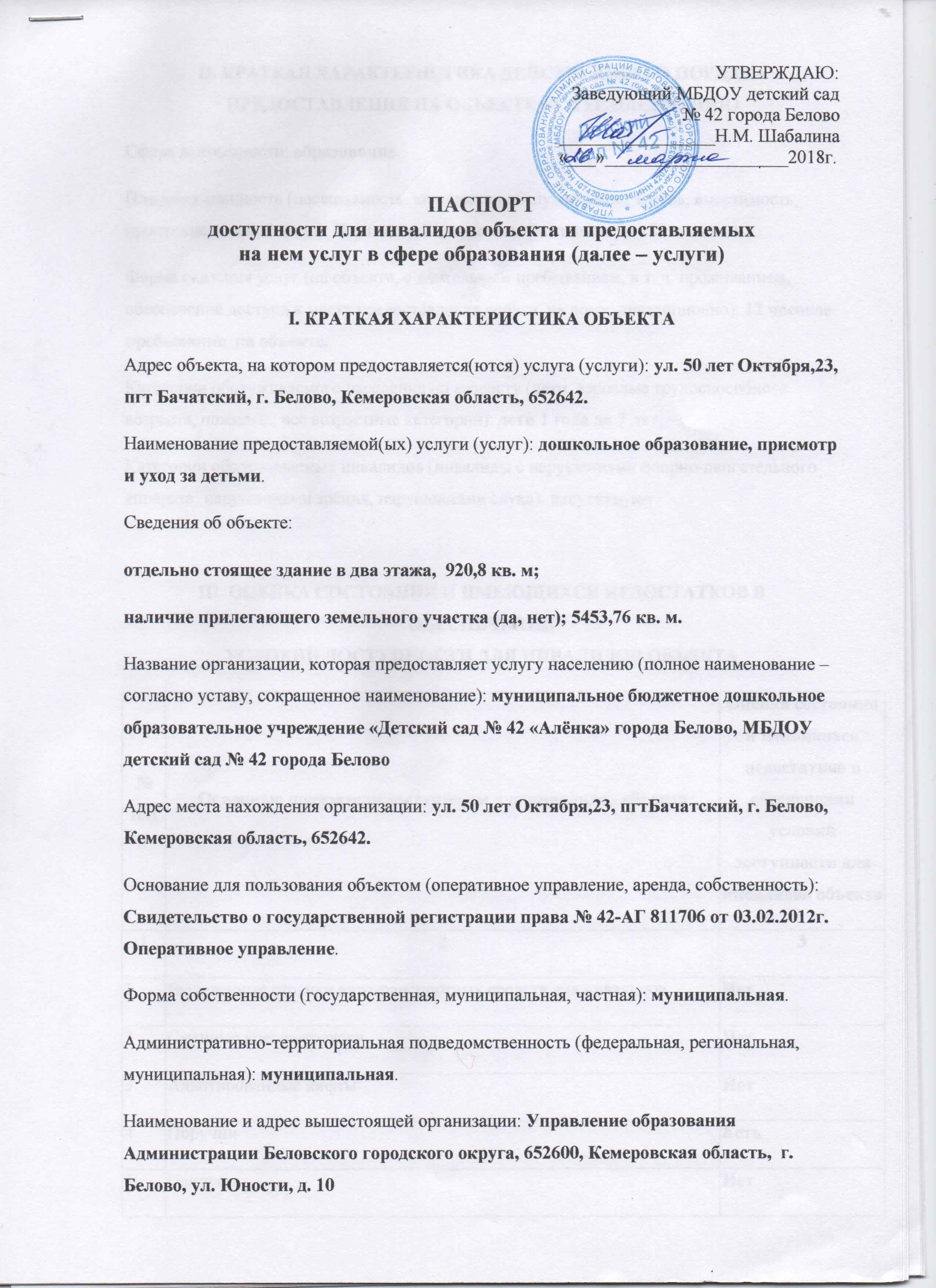 II. КРАТКАЯ ХАРАКТЕРИСТИКА ДЕЙСТВУЮЩЕГО ПОРЯДКА
ПРЕДОСТАВЛЕНИЯ НА ОБЪЕКТЕ УСЛУГ НАСЕЛЕНИЮСфера деятельности: образование.Плановая мощность (посещаемость, количество обслуживаемых в день, вместимость, пропускная способность): Плановая 142человек. Фактическая 120 человек.Форма оказания услуг (на объекте, с длительным пребыванием, в т. ч. проживанием, обеспечение доступа к месту предоставления услуги, на дому, дистанционно): 12 часовое пребывание  на объекте.Категории обслуживаемого населения по возрасту (дети, взрослые трудоспособного возраста, пожилые; все возрастные категории): дети 1 года до 7 лет.Категории обслуживаемых инвалидов (инвалиды с нарушениями опорно-двигательного аппарата; нарушениями зрения, нарушениями слуха): отсутствуют.III. ОЦЕНКА СОСТОЯНИЯ И ИМЕЮЩИХСЯ НЕДОСТАТКОВ В ОБЕСПЕЧЕНИИ
УСЛОВИЙ ДОСТУПНОСТИ ДЛЯ ИНВАЛИДОВ ОБЪЕКТАIV. ОЦЕНКА СОСТОЯНИЯ И ИМЕЮЩИХСЯ НЕДОСТАТКОВ В ОБЕСПЕЧЕНИИ УСЛОВИЙ ДОСТУПНОСТИ ДЛЯ ИНВАЛИДОВ ПРЕДОСТАВЛЯЕМЫХ УСЛУГV. ПРЕДЛАГАЕМЫЕ УПРАВЛЕНЧЕСКИЕ РЕШЕНИЯ ПО СРОКАМ И ОБЪЕМАМ РАБОТ, НЕОБХОДИМЫМ ДЛЯ ПРИВЕДЕНИЯ ОБЪЕКТА И ПОРЯДКА ПРЕДОСТАВЛЕНИЯ НА НЕМ УСЛУГ В СООТВЕТСТВИЕ С ТРЕБОВАНИЯМИ ЗАКОНОДАТЕЛЬСТВА РОССИЙСКОЙ ФЕДЕРАЦИИ ОБ ОБЕСПЕЧЕНИИ УСЛОВИЙ ИХ ДОСТУПНОСТИ ДЛЯ ИНВАЛИДОВ№ п/пОсновные показатели доступности для инвалидов объектаОценка состояния и имеющихся недостатков в обеспечении условий доступности для инвалидов объекта1231Выделенные стоянки автотранспортных средств для инвалидовНет2Сменные кресла-коляскиНет3Адаптированные лифтыНет4ПоручниЕсть5ПандусыНет6Подъемные платформы (аппарели)Нет7Раздвижные двериНет8Доступные входные группыЕсть9Доступные санитарно-гигиенические помещенияНет10Достаточная ширина дверных проемов в стенах, лестничных маршей, площадокНет11Надлежащее размещение оборудования и носителей информации, необходимых для обеспечения беспрепятственного доступа к объектам (местам предоставления услуг) инвалидов, имеющих стойкие расстройства функции зрения, слуха и передвиженияНет12Дублирование необходимой для инвалидов, имеющих стойкие расстройства функции зрения, зрительной информации – звуковой информацией, а также надписей, знаков и иной текстовой и графической информации – знаками, выполненными рельефно-точечным шрифтом Брайля и на контрастном фонеНет13Дублирование необходимой для инвалидов по слуху звуковой информации зрительной информациейНет14ИныеНет № п/пОсновные показатели доступности для инвалидов предоставляемой услугиОценка состояния и имеющихся недостатков в обеспечении условий доступности для инвалидов предоставляемой услуги1231Наличие при входе в объект вывески с названием организации, графиком работы организации, планом здания, выполненных рельефно-точечным шрифтом Брайля и на контрастном фонеНет2Обеспечение инвалидам помощи, необходимой для получения в доступной для них форме информации о правилах предоставления услуги, в том числе об оформлении необходимых для получения услуги документов, о совершении ими других необходимых для получения услуги действийНет3Проведение инструктирования или обучения сотрудников, предоставляющих услуги населению, для работы с инвалидами, по вопросам, связанным с обеспечением доступности для них объектов и услугНет4Наличие работников организаций, на которых административно-распорядительным актом возложено оказание инвалидам помощи при предоставлении им услугНет5Предоставление услуги с сопровождением инвалида по территории объекта работником организацииНет6Предоставление инвалидам по слуху при необходимости услуги с использованием русского жестового языка, включая обеспечение допуска на объект сурдопереводчика, тифлопереводчикаНет7Соответствие транспортных средств, используемых для предоставления услуг населению, требованиям их доступности для инвалидовТранспортные средства отсутствуют8Обеспечение допуска на объект, в котором предоставляются услуги, собаки-проводника при наличии документа, подтверждающего ее специальное обучение, выданного по форме и в порядке, утвержденном приказом Министерства труда и социальной защиты Российской ФедерацииНет9Наличие в одном из помещений, предназначенных для проведения массовых мероприятий, индукционных петель и звукоусиливающей аппаратурыНет 10Адаптация официального сайта органа и организации, предоставляющих услуги в сфере образования, для лиц с нарушением зрения (слабовидящих)Есть11Обеспечение предоставления услуг тьютораНет 12ИныеНет№ п/пПредлагаемые управленческие решения по объемам работ, необходимым для приведения порядка предоставления услуг в соответствие с требованиями законодательства Российской Федерации об обеспечении условий их доступности для инвалидовСроки1Вход в здание (главный вход, входы в группы, расположенные на первом этаже): организационные мероприятия, индивидуальное решение с TCP.Привести пандус в соответствие нормативным требованиям; установить противоскользящее покрытие на края ступеней; установить недостающие поручни вдоль марша лестниц; снизить высоту порогов входных дверей; установить кнопку вызова персонала в пределах досягаемости инвалида-колясочника2020 (в пределах финансирования)2Территория, прилегающая к зданию (участок): текущий ремонт, организационные мероприятия.Обеспечить информационное сопровождение на путях движения с нанесением цветовой и/или тактильной маркировки; снизить высоту бортового камня в местах пересечения тротуара с проезжей частью; выделить места для парковки инвалидов, обозначить их соответствующими символами2020 (в пределах финансирования)3Санитарно-гигиенические помещения: организационные мероприятия, индивидуальное решение с TCP.В группах, где имеются унитазы, установить опорные поручни, оборудовать поручнями раковины2021 год – в рамках капитального ремонта